В соответствии с Федеральным законом от 06.10.2003 N 131-ФЗ «Об общих принципах организации местного самоуправления в Российской Федерации», Федеральным законом от 14.03.1995 N 33-ФЗ «Об особо охраняемых природных территориях», Закон ЧР от 15.04.1996 N 5 «Об особо охраняемых природных территориях в Чувашской Республике», Закон ЧР от 10.11.1999 N 17 «О природопользовании в Чувашской Республике»,  а также в целях сохранения и развития особо охраняемых природных территорий местного значения администрация Моргаушского района Чувашской Республики постановляет:1. Утвердить прилагаемый Порядок осуществления муниципального контроля в области использования и охраны особо охраняемых природных территорий местного значения в Моргаушском районе Чувашской Республики.2. Контроль за исполнением настоящего постановления возложить на отдел экономики и развития агропромышленного развития администрации Моргаушского района Чувашской Республики.Глава администрации Моргаушского района                                    Тимофеев Р.Н.	Тимофеева О.В.         62-3-41Утвержден постановлением администрации Моргаушского района Чувашской Республики от 21.09.2017 №_857«Об утверждении Порядка осуществления муниципального контроля в области использования и охраны   особо охраняемых природных территорий местного значения в Моргаушском районе Чувашской Республики »ПОРЯДОКосуществления муниципального контроля в области использования и охраны  особо охраняемых природных территорий местного значения1. Общие положения1.1. Порядок осуществления муниципального контроля в области использования и охраны особо охраняемых природных территорий местного значения (далее - Порядок) разработан в соответствии с Федеральным законом от 06.10.2003 N 131-ФЗ «Об общих принципах организации местного самоуправления в Российской Федерации», Федеральным законом от 14.03.1995 N 33-ФЗ «Об особо охраняемых природных территориях», статьей 2 Федерального закона от 26.12.2008 N 294-ФЗ «О защите прав юридических лиц и индивидуальных предпринимателей при осуществлении государственного контроля (надзора) и муниципального контроля» (далее- Федеральный закон), Законом Чувашской Республики от 15.04.1996 N 5 «Об особо охраняемых природных территориях в Чувашской Республике», Законом Чувашской Республики от 10.11.1999 N 17 «О природопользовании в Чувашской Республике», иными нормативными правовыми актами.1.2. Муниципальный контроль в области использования и охраны  особо охраняемых природных территорий местного значения (далее - муниципальный контроль, муниципальный контроль ООПТ) - деятельность специально уполномоченного органа местного самоуправления, направленная на предупреждение, выявление и пресечение нарушений юридическими лицами, их должностными лицами, индивидуальными предпринимателями, их уполномоченными представителями, гражданами требований по использованию и охране ООПТ, установленных действующим законодательством.1.3. Объектом муниципального контроля ООПТ является деятельность юридических лиц, индивидуальных предпринимателей, граждан, осуществляемая в границах ООПТ.1.4. Целью муниципального контроля ООПТ является обеспечение сохранности ООПТ, рационального и эффективного использования и охраны ООПТ, соблюдение действующего законодательства об ООПТ.1.5. Основными задачами муниципального контроля ООПТ являются:- обеспечение соблюдения юридическими лицами, индивидуальными предпринимателями и гражданами установленных законодательством Российской Федерации, нормативными правовыми актами Моргаушского района требований по использованию и охране ООПТ, в том числе режима особой охраны, особого правового режима использования земельных участков, природных ресурсов и иных объектов, расположенных в границах ООПТ;- выявление правонарушений в области использования и охраны ООПТ, предусмотренных действующим законодательством, за которые установлена ответственность;         -    принятие предусмотренных законодательством мер по устранению выявленных правонарушений в области использования и охраны  ООПТ;- профилактика правонарушений законодательства в сфере использования и охраны  ООПТ;- иные задачи в соответствии с законодательством в сфере  использования и охраны ООПТ.1.6. Муниципальный контроль ООПТ осуществляется администрацией Моргаушского района Чувашской Республики в лице ее структурного подразделения, уполномоченного муниципальным правовым актом по осуществлению муниципального контроля в области использования и  охраны особо охраняемых природных территорий местного значения (далее - Уполномоченный орган, орган муниципального контроля) в соответствии с федеральными законами, законами Чувашской Республики, нормативными правовыми актами администрации Моргаушского района Чувашской Республики, настоящим Порядком. 1.7. По муниципальному контролю в области использования и охраны  особо охраняемых природных территорий местного значения Уполномоченный орган вправе взаимодействовать с органами прокуратуры, внутренних дел, другими органами государственной власти и органами местного самоуправления, экспертными организациями.1.8. Перечень должностных лиц Уполномоченного органа, уполномоченных по  муниципальному контролю в области использования и охраны особо охраняемых природных территорий местного значения, устанавливается правовым актом администрации Моргаушского района Чувашской Республики.1.9. К отношениям, связанным по муниципальному контролю в области использования и охраны особо охраняемых природных территорий местного значения, организацией и проведением проверок юридических лиц, индивидуальных предпринимателей, применяются положения Федерального закона «О защите прав юридических лиц и индивидуальных предпринимателей при осуществлении государственного контроля (надзора) и муниципального контроля».В отношении граждан проводятся внеплановые проверки в соответствии с настоящим Порядком.1.10. Лица, препятствующие по муниципальному контролю в области использования и охраны особо охраняемых природных территорий местного значения, несут ответственность в соответствии с законодательством Российской Федерации.1.11. Уполномоченный орган при организации и проведении проверок запрашивает и получает на безвозмездной основе, в том числе в электронной форме, документы и (или) информацию, включенные в определенный Правительством Российской Федерации перечень, от иных государственных органов, органов местного самоуправления либо подведомственных государственным органам или органам местного самоуправления организаций, в распоряжении которых находятся эти документы и (или) информация, в рамках межведомственного информационного взаимодействия в сроки и порядке, которые установлены Правительством Российской Федерации. 1.12. Запрос документов и (или) информации, содержащих сведения, составляющие налоговую или иную охраняемую законом тайну, в рамках межведомственного информационного взаимодействия допускается при условии, что проверка соответствующих сведений обусловлена необходимостью установления факта соблюдения юридическими лицами, индивидуальными предпринимателями обязательных требований и предоставление указанных сведений предусмотрено федеральным законом. 1.13. Передача в рамках межведомственного информационного взаимодействия документов и (или) информации, их раскрытие, в том числе ознакомление с ними в случаях, предусмотренных Федеральным законом «О защите прав юридических лиц и индивидуальных предпринимателей при осуществлении государственного контроля (надзора) и муниципального контроля», осуществляются с учетом требований законодательства Российской Федерации о государственной и иной охраняемой законом тайне. 
2. Организация и проведение плановой проверки2.1. Муниципальный контроль в области использования и охраны особо охраняемых природных территорий местного значения осуществляется за соблюдением гражданами, индивидуальными предпринимателями, юридическими лицами требований к использованию и охране особо охраняемых природных территорий местного значения , установленных муниципальными правовыми актами, федеральными законами, законами Чувашской Республики, нормативно- правовыми актами Моргаушского района Чувашской Республики.Предметом муниципального контроля в области использования и охраны ООПТ местного значения являются:- сохранение природной целости ООПТ местного значения;- соблюдение требований установленного режима использования данной территории;- выполнение установленных охранных мероприятий на ООПТ местного значения;- выполнение условий охранных обязательств;- соблюдение требований природоохранного законодательства в границах ООПТ местного значения;- наличие и сохранение информационных знаков и знаков границ ООПТ местного значения.   2.2. Плановые проверки проводятся не чаще чем один раз в три года.2.3. Плановые проверки проводятся на основании разрабатываемого Уполномоченным органом в соответствии с его полномочиями и утвержденного главой администрации Моргаушского района Чувашской Республики ежегодного плана проведения плановых проверок юридических лиц и индивидуальных предпринимателей (далее - Ежегодный план) по установленной настоящим Порядком форме (Приложение 1).2.4. В Ежегодных планах проведения плановых проверок юридических лиц  (их филиалов, представительств, обособленных структурных подразделений) и индивидуальных предпринимателей указываются следующие сведения:1) наименования юридических лиц (их филиалов, представительств, обособленных структурных подразделений), фамилии, имена, отчества индивидуальных предпринимателей, деятельность которых подлежит плановым проверкам, места нахождения юридических лиц (их филиалов, представительств, обособленных структурных подразделений) или места фактического осуществления деятельности индивидуальными предпринимателями;2) цель и основание проведения каждой плановой проверки;3) дата начала и сроки проведения каждой плановой проверки;4) наименование органа муниципального контроля, осуществляющий плановую проверку. При проведении плановой проверки органами муниципального контроля совместно указываются наименования всех участвующих в такой проверке органов.Утвержденный главой администрации Моргаушского района Чувашской Республики Ежегодный план доводится до сведения заинтересованных лиц посредством его размещения на официальном сайте администрации Моргаушского района Чувашской Республики в информационно-телекоммуникационной сети «Интернет».2.5. Утвержденный главой администрации Моргаушского района Чувашской Республики Ежегодный план проведения плановых проверок доводится до сведения заинтересованных лиц посредством его размещения на официальном сайте органа муниципального контроля в сети «Интернет» либо иным доступным способом.2.6. В срок до 1 сентября года, предшествующего году проведения плановых проверок, Уполномоченный орган направляет проект Ежегодного плана в органы прокуратуры по месту нахождения юридических лиц и индивидуальных предпринимателей, в отношении которых планируется проведение плановой проверки (далее - органы прокуратуры), для рассмотрения на предмет законности включения в них объектов муниципального контроля в области использования и охраны особо охраняемых природных территорий местного значения и внесения предложений об устранении выявленных замечаний и о проведении при возможности в отношении отдельных юридических лиц, индивидуальных предпринимателей совместных плановых проверок.Органы прокуратуры рассматривают проекты Ежегодных планов проведения плановых проверок на предмет законности включения в них объектов муниципального контроля в соответствии с ч.4 ст. 9 Федеральным законом и в срок до 1 октября года, предшествующего году проведения плановых проверок, вносят предложения руководителям органов муниципального контроля об устранении выявленных замечаний и о проведении при возможности в отношении отдельных юридических лиц, индивидуальных предпринимателей совместных плановых проверок.Уполномоченный орган рассматривает предложения на проект Ежегодного плана, поступающие от органов прокуратуры, и по итогам их рассмотрения направляет в органы прокуратуры в срок до 1 ноября года, предшествующего году проведения плановых проверок, утвержденный Ежегодный план проведения плановых проверок.2.6. Основания для включения плановой проверки в ежегодный план проведения плановых проверок является истечение трех лет со дня:1) государственной регистрации юридического лица, индивидуального предпринимателя;2) окончания проведения последней плановой проверки юридического лица, индивидуального предпринимателя;3) начала осуществления юридическим лицом, индивидуальным предпринимателем предпринимательской деятельности в соответствии с представленным в уполномоченный Правительством Российской Федерации в соответствующей сфере федеральный орган исполнительной власти уведомлением о начале осуществления отдельных видов предпринимательской деятельности в случае выполнения работ или предоставления услуг, требующих представления указанного уведомления.2.7. Плановая проверка проводится в форме документарной проверки и (или) выездной проверки в порядке, установленном статьями 11 и 12 Федерального закона.2.8. О проведении плановой проверки юридическое лицо, индивидуальный предприниматель уведомляются Уполномоченным органом не позднее чем за три рабочих дня до начала ее проведения посредством направления копии распоряжения администрации Моргаушского района Чувашской Республики о начале проведения плановой проверки заказным почтовым отправлением с уведомлением о вручении и (или) посредством электронного документа, подписанного усиленной квалифицированной электронной подписью и направленного по адресу электронной почты юридического лица, индивидуального предпринимателя, если такой адрес содержится соответственно в едином государственном реестре юридических лиц, едином государственном реестре индивидуальных предпринимателей либо ранее был представлен юридическим лицом, индивидуальным предпринимателем в орган муниципального контроля, или иным доступным способом.3. Организация и проведение внеплановой проверки3.1. Предметом внеплановой проверки является соблюдение юридическим лицом, индивидуальным предпринимателем в процессе осуществления деятельности обязательных требований и требований, установленных муниципальными правовыми актами Моргаушского района Чувашской Республики, выполнение предписаний органов муниципального контроля, проведение мероприятий по предотвращению причинения вреда жизни, здоровью граждан, вреда животным, растениям, окружающей среде, объектам культурного наследия (памятникам истории и культуры) народов Российской Федерации, музейным предметам и музейным коллекциям, включенным в состав Музейного фонда Российской Федерации, особо ценным, в том числе уникальным, документам Архивного фонда Российской Федерации, документам, имеющим особое историческое, научное, культурное значение, входящим в состав национального библиотечного фонда, по обеспечению безопасности государства, по предупреждению возникновения чрезвычайных ситуаций природного и техногенного характера, по ликвидации последствий причинения такого вреда.3.2. Основаниями для проведения внеплановой проверки в отношении юридических лиц и индивидуальных предпринимателей являются:1) истечение срока исполнения юридическим лицом, индивидуальным предпринимателем ранее выданного предписания об устранении выявленного нарушения обязательных требований и (или) требований, установленных муниципальными правовыми актами Моргаушского района;1.1) поступление в орган муниципального контроля заявления от юридического лица или индивидуального предпринимателя о предоставлении правового статуса, специального разрешения (лицензии) на право осуществления отдельных видов деятельности или разрешения (согласования) на осуществление иных юридически значимых действий, если проведение соответствующей внеплановой проверки юридического лица, индивидуального предпринимателя предусмотрено правилами предоставления правового статуса, специального разрешения (лицензии), выдачи разрешения (согласования);2) мотивированное представление должностного лица органа муниципального контроля по результатам анализа результатов мероприятий по контролю без взаимодействия с юридическими лицами, индивидуальными предпринимателями, рассмотрения или предварительной проверки поступивших в органы муниципального контроля обращений и заявлений граждан, в том числе индивидуальных предпринимателей, юридических лиц, информации от органов государственной власти, органов местного самоуправления, из средств массовой информации о следующих фактах:а) возникновение угрозы причинения вреда жизни, здоровью граждан, вреда животным, растениям, окружающей среде, объектам культурного наследия (памятникам истории и культуры) народов Российской Федерации, музейным предметам и музейным коллекциям, включенным в состав Музейного фонда Российской Федерации, особо ценным, в том числе уникальным, документам Архивного фонда Российской Федерации, документам, имеющим особое историческое, научное, культурное значение, входящим в состав национального библиотечного фонда, безопасности государства, а также угрозы чрезвычайных ситуаций природного и техногенного характера;б) причинение вреда жизни, здоровью граждан, вреда животным, растениям, окружающей среде, объектам культурного наследия (памятникам истории и культуры) народов Российской Федерации, музейным предметам и музейным коллекциям, включенным в состав Музейного фонда Российской Федерации, особо ценным, в том числе уникальным, документам Архивного фонда Российской Федерации, документам, имеющим особое историческое, научное, культурное значение, входящим в состав национального библиотечного фонда, безопасности государства, а также возникновение чрезвычайных ситуаций природного и техногенного характера;3) на основании требования прокурора о проведении внеплановой проверки в рамках надзора за исполнением законов по поступившим в органы прокуратуры материалам и обращениям.3.3. Внеплановые проверки соблюдения обязательных требований в отношении граждан проводятся по основаниям, предусмотренным в подпунктах 1-3 пункта 3.2 настоящего Порядка, а также в случае непосредственного обнаружения должностным лицом Уполномоченного органа нарушений обязательных требований.Проведение внеплановых проверок соблюдения обязательных требований гражданами осуществляется без согласования с органами прокуратуры.3.4. Обращения и заявления, не позволяющие установить лицо, обратившееся в Уполномоченный орган, а также обращения и заявления, не содержащие сведений о фактах, указанных в подпункте 2 пункта 3.2 настоящего Порядка, не могут служить основанием для проведения внеплановой проверки. В случае, если изложенная в обращении или заявлении информация может в соответствии с подпунктом 2 пункта 3.2 настоящего Порядка являться основанием для проведения внеплановой проверки, должностное лицо Уполномоченного органа при наличии у него обоснованных сомнений в авторстве обращения или заявления обязано принять разумные меры к установлению обратившегося лица. Обращения и заявления, направленные заявителем в форме электронных документов, могут служить основанием для проведения внеплановой проверки только при условии, что они были направлены заявителем с использованием средств информационно-коммуникационных технологий, предусматривающих обязательную авторизацию заявителя в единой системе идентификации и аутентификации.3.4.1. При рассмотрении обращений и заявлений, информации о фактах, указанных в пункте 3.2 настоящего Порядка, должны учитываться результаты рассмотрения ранее поступивших подобных обращений и заявлений, информации, а также результаты ранее проведенных мероприятий по контролю в отношении соответствующих юридических лиц, индивидуальных предпринимателей. 3.4.2. При отсутствии достоверной информации о лице, допустившем нарушение обязательных требований, достаточных данных о нарушении обязательных требований либо о фактах, указанных в пункте 3.2 настоящего Порядка, должностными лицами Уполномоченного органа может быть проведена предварительная проверка поступившей информации. В ходе проведения предварительной проверки принимаются меры по запросу дополнительных сведений и материалов (в том числе в устном порядке) у лиц, направивших заявления и обращения, представивших информацию, проводится рассмотрение документов юридического лица, индивидуального предпринимателя, имеющихся в распоряжении Уполномоченного органа, при необходимости проводятся мероприятия по контролю, осуществляемые без взаимодействия с юридическими лицами, индивидуальными предпринимателями и без возложения на указанных лиц обязанности по представлению информации и исполнению требований Уполномоченного органа. В рамках предварительной проверки у юридического лица, индивидуального предпринимателя могут быть запрошены пояснения в отношении полученной информации, но представление таких пояснений и иных документов не является обязательным. 3.4.3. При выявлении по результатам предварительной проверки лиц, допустивших нарушение обязательных требований, получении достаточных данных о нарушении обязательных требований либо о фактах, указанных в пункте 3.2 настоящего Порядка, должностное лицо Уполномоченного органа подготавливает мотивированное представление о назначении внеплановой проверки по основаниям, указанным в подпункте 2 пункта 3.2 настоящего Порядка. По результатам предварительной проверки меры по привлечению юридического лица, индивидуального предпринимателя к ответственности не принимаются. 3.4.4. По решению руководителя, заместителя руководителя Уполномоченного органа предварительная проверка, внеплановая проверка прекращаются, если после начала соответствующей проверки выявлена анонимность обращения или заявления, явившихся поводом для ее организации, либо установлены заведомо недостоверные сведения, содержащиеся в обращении или заявлении. 3.4.5. Уполномоченный орган вправе обратиться в суд с иском о взыскании с гражданина, в том числе с юридического лица, индивидуального предпринимателя, расходов, понесенных Уполномоченным органом в связи с рассмотрением поступивших заявлений, обращений указанных лиц, если в заявлениях, обращениях были указаны заведомо ложные сведения.3.5. Внеплановая проверка проводится в форме документарной проверки и (или) выездной проверки.В отношении юридических лиц и индивидуальных предпринимателей внеплановые проверки проводятся в порядке, установленном Федеральным законом «О защите прав юридических лиц и индивидуальных предпринимателей при осуществлении государственного контроля (надзора) и муниципального контроля».
В отношении граждан внеплановые проверки проводятся в соответствии с разделами 4, 5 настоящего Порядка.3.6. О проведении внеплановой выездной проверки, за исключением внеплановой выездной проверки, основания проведения которой указаны в подпункте 2 пункта 3.2 настоящего Порядка, юридическое лицо, индивидуальный предприниматель уведомляются Уполномоченным органом не менее чем за двадцать четыре часа до начала ее проведения любым доступным способом, в том числе посредством электронного документа, подписанного усиленной квалифицированной электронной подписью и направленного по адресу электронной почты юридического лица, индивидуального предпринимателя, если такой адрес содержится соответственно в едином государственном реестре юридических лиц, едином государственном реестре индивидуальных предпринимателей либо ранее был представлен юридическим лицом, индивидуальным предпринимателем в орган муниципального контроля.4. Документарная проверка. 4.1. Предметом документарной проверки являются сведения, содержащиеся в документах юридического лица, индивидуального предпринимателя, устанавливающих их организационно-правовую форму, права и обязанности, документы, используемые при осуществлении их деятельности и связанные с исполнением ими обязательных требований и требований, установленных муниципальными правовыми актами, исполнением предписаний и постановлений органов муниципального контроля.4.2. Организация документарной проверки осуществляется в порядке, установленном разделом 6 настоящего Порядка, и проводится по месту нахождения Уполномоченного органа.4.3. Организация документарной проверки (как плановой, так и внеплановой) осуществляется в порядке, установленном статьей 14 Федерального закона, и проводится по месту нахождения органа муниципального контроля.4.4. В процессе проведения документарной проверки должностными лицами органа государственного контроля (надзора), органа муниципального контроля в первую очередь рассматриваются документы юридического лица, индивидуального предпринимателя, имеющиеся в распоряжении органа муниципального контроля, в том числе уведомления о начале осуществления отдельных видов предпринимательской деятельности, представленные в порядке, установленном статьей 8 Федерального закона, акты предыдущих проверок, материалы рассмотрения дел об административных правонарушениях и иные документы о результатах осуществленных в отношении этих юридического лица, индивидуального предпринимателя муниципального контроля.4.5. В случае, если достоверность сведений, содержащихся в документах, имеющихся в распоряжении органа муниципального контроля, вызывает обоснованные сомнения либо эти сведения не позволяют оценить исполнение юридическим лицом, индивидуальным предпринимателем обязательных требований или требований, установленных муниципальными правовыми актами, орган муниципального контроля направляет в адрес юридического лица, адрес индивидуального предпринимателя мотивированный запрос с требованием представить иные необходимые для рассмотрения в ходе проведения документарной проверки документы. К запросу прилагается заверенная печатью копия распоряжения или приказа руководителя, заместителя руководителя органа муниципального контроля о проведении проверки либо его заместителя о проведении документарной проверки.4.6. В течение десяти рабочих дней со дня получения мотивированного запроса юридическое лицо, индивидуальный предприниматель обязаны направить в орган муниципального контроля указанные в запросе документы.4.7. Указанные в запросе документы представляются в виде копий, заверенных печатью (при ее наличии) и соответственно подписью индивидуального предпринимателя, его уполномоченного представителя, руководителя, иного должностного лица юридического лица. Юридическое лицо, индивидуальный предприниматель вправе представить указанные в запросе документы в форме электронных документов, подписанных усиленной квалифицированной электронной подписью.Не допускается требовать нотариального удостоверения копий документов, представляемых в орган  муниципального контроля, если иное не предусмотрено законодательством Российской Федерации.4.8. В случае, если в ходе документарной проверки выявлены ошибки и (или) противоречия в представленных юридическим лицом, индивидуальным предпринимателем документах либо несоответствие сведений, содержащихся в этих документах, сведениям, содержащимся в имеющихся у органа муниципального контроля документах и (или) полученным в ходе осуществления муниципального контроля, информация об этом направляется юридическому лицу, индивидуальному предпринимателю с требованием представить в течение десяти рабочих дней необходимые пояснения в письменной форме.4.9. Юридическое лицо, индивидуальный предприниматель, представляющие в орган муниципального контроля пояснения относительно выявленных ошибок и (или) противоречий в представленных документах либо относительно несоответствия указанных в части 8 статьи 8 Федерального закона сведений, вправе представить дополнительно в орган муниципального контроля документы, подтверждающие достоверность ранее представленных документов.4.10. Должностное лицо, которое проводит документарную проверку, обязано рассмотреть представленные руководителем или иным должностным лицом юридического лица, индивидуальным предпринимателем, его уполномоченным представителем пояснения и документы, подтверждающие достоверность ранее представленных документов. В случае, если после рассмотрения представленных пояснений и документов либо при отсутствии пояснений орган муниципального контроля установят признаки нарушения обязательных требований или требований, установленных муниципальными правовыми актами, должностные лица органа муниципального контроля вправе провести выездную проверку. При проведении выездной проверки запрещается требовать от юридического лица, индивидуального предпринимателя представления документов и (или) информации, которые были представлены ими в ходе проведения документарной проверки.4.11. При проведении документарной проверки орган муниципального контроля не вправе требовать у юридического лица, индивидуального предпринимателя сведения и документы, не относящиеся к предмету документарной проверки, а также сведения и документы, которые могут быть получены этим органом от иных органов государственного контроля (надзора), органов муниципального контроля.5. Выездная проверка.5.1.  Предметом   выездной   проверки   являются  содержащиеся  в  документах юридического лица, индивидуального предпринимателя сведения, а также соответствие их работников, состояние используемых указанными лицами при осуществлении деятельности территорий, зданий, строений, сооружений, помещений, оборудования, подобных объектов, транспортных средств, производимые и реализуемые юридическим лицом, индивидуальным предпринимателем товары (выполняемая работа, предоставляемые услуги) и принимаемые ими меры по исполнению обязательных требований и требований, установленных муниципальными правовыми актами.5.2. Выездная проверка (как плановая, так и внеплановая) проводится по месту нахождения юридического лица, месту осуществления деятельности индивидуального предпринимателя и (или) по месту фактического осуществления их деятельности.5.3. Выездная проверка проводится в случае, если при документарной проверке не представляется возможным:1) удостовериться в полноте и достоверности сведений, содержащихся в уведомлении о начале осуществления отдельных видов предпринимательской деятельности и иных имеющихся в распоряжении органа муниципального контроля документах юридического лица, индивидуального предпринимателя;2) оценить соответствие деятельности юридического лица, индивидуального предпринимателя обязательным требованиям или требованиям, установленным муниципальными правовыми актами, без проведения соответствующего мероприятия по контролю.5.4. Выездная проверка начинается с предъявления служебного удостоверения должностными лицами органа муниципального контроля, обязательного ознакомления руководителя или иного должностного лица юридического лица, индивидуального предпринимателя, его уполномоченного представителя с распоряжением или приказом руководителя, заместителя руководителя органа муниципального контроля о назначении выездной проверки и с полномочиями проводящих выездную проверку лиц, а также с целями, задачами, основаниями проведения выездной проверки, видами и объемом мероприятий по контролю, составом экспертов, представителями экспертных организаций, привлекаемых к выездной проверке, со сроками и с условиями ее проведения.5.5. Руководитель, иное должностное лицо или уполномоченный представитель юридического лица, индивидуальный предприниматель, его уполномоченный представитель обязаны предоставить должностным лицам органа муниципального контроля, проводящим выездную проверку, возможность ознакомиться с документами, связанными с целями, задачами и предметом выездной проверки, в случае, если выездной проверке не предшествовало проведение документарной проверки, а также обеспечить доступ проводящих выездную проверку должностных лиц и участвующих в выездной проверке экспертов, представителей экспертных организаций на территорию, в используемые юридическим лицом, индивидуальным предпринимателем при осуществлении деятельности здания, строения, сооружения, помещения, к используемым юридическими лицами, индивидуальными предпринимателями оборудованию, подобным объектам, транспортным средствам и перевозимым ими грузам.5.6. Органы муниципального контроля привлекают к проведению выездной проверки юридического лица, индивидуального предпринимателя экспертов, экспертные организации, не состоящие в гражданско-правовых и трудовых отношениях с юридическим лицом, индивидуальным предпринимателем, в отношении которых проводится проверка, и не являющиеся аффинированными лицами проверяемых лиц.5.7. В случае, если проведение плановой или внеплановой выездной проверки оказалось невозможным в связи с отсутствием индивидуального предпринимателя, его уполномоченного представителя, руководителя или иного должностного лица юридического лица, либо в связи с фактическим неосуществлением деятельности юридическим лицом, индивидуальным предпринимателем, либо в связи с иными действиями (бездействием) индивидуального предпринимателя, его уполномоченного представителя, руководителя или иного должностного лица юридического лица, повлекшими невозможность проведения проверки, должностное лицо органа муниципального контроля составляет акт о невозможности проведения соответствующей проверки с указанием причин невозможности ее проведения. В этом случае орган муниципального контроля в течение трех месяцев со дня составления акта о невозможности проведения соответствующей проверки вправе принять решение о проведении в отношении таких юридического лица, индивидуального предпринимателя плановой или внеплановой выездной проверки без внесения плановой проверки в ежегодный план плановых проверок и без предварительного уведомления юридического лица, индивидуального предпринимателя.6. Срок проведения проверки6.1. Срок проведения каждой из проверок, предусмотренных статьями 11 и 12 Федерального закона, не может превышать двадцать рабочих дней.6.2. В отношении одного субъекта малого предпринимательства общий срок проведения плановых выездных проверок не может превышать пятьдесят часов для малого предприятия и пятнадцать часов для микропредприятия в год.6.3. В случае необходимости при проведении проверки, указанной в части 2 статьи 13 Федерального закона, получения документов и (или) информации в рамках межведомственного информационного взаимодействия проведение проверки может быть приостановлено руководителем (заместителем руководителя) органа муниципального контроля на срок, необходимый для осуществления межведомственного информационного взаимодействия, но не более чем на десять рабочих дней. Повторное приостановление проведения проверки не допускается.6.4. На период действия срока приостановления проведения проверки приостанавливаются связанные с указанной проверкой действия органа муниципального контроля на территории, в зданиях, строениях, сооружениях, помещениях, на иных объектах субъекта малого предпринимательства.6.5. В исключительных случаях, связанных с необходимостью проведения сложных и (или) длительных исследований, испытаний, специальных экспертиз и расследований на основании мотивированных предложений должностных лиц органа муниципального контроля, проводящих выездную плановую проверку, срок проведения выездной плановой проверки может быть продлен руководителем такого органа, но не более чем на двадцать рабочих дней, в отношении малых предприятий не более чем на пятьдесят часов, микропредприятий не более чем на пятнадцать часов.7. Порядок организации проверки.7.1. Проверка проводится на основании распоряжения администрации Моргаушского района Чувашской Республики о проведении проверки по формам в соответствии с приложениями 2 (в отношении юридических лиц и индивидуальных предпринимателей) и 3 (в отношении граждан) к настоящему Порядку. Проверка может проводиться только должностным лицом или должностными лицами, которые указаны в распоряжении администрации Моргаушского района Чувашской Республики.7.2. Заверенная печатью копия распоряжения о проведении проверки вручается под роспись должностными лицами Уполномоченного органа, проводящими проверку, руководителю, иному должностному лицу или уполномоченному представителю юридического лица, индивидуальному предпринимателю, гражданину, их уполномоченным представителям одновременно с предъявлением служебных удостоверений.По требованию подлежащих проверке лиц должностные лица Уполномоченного органа обязаны представить информацию об Уполномоченном органе, а также об экспертах, экспертных организациях в целях подтверждения своих полномочий.7.3. По просьбе руководителя, иного должностного лица или уполномоченного представителя юридического лица, индивидуального предпринимателя, гражданина, их уполномоченных представителей должностные лица Уполномоченного органа обязаны ознакомить подлежащих проверке лиц с настоящим Порядком и административным регламентом проведения мероприятий по контролю.7.4. При проведении проверки должностные лица Уполномоченного органа соблюдают ограничения и выполняют обязанности, установленные статьями 15 и 18 Федерального закона. 7.5. В случае, если проведение плановой или внеплановой выездной проверки оказалось невозможным в связи с отсутствием индивидуального предпринимателя, его уполномоченного представителя, руководителя или иного должностного лица юридического лица, либо в связи с фактическим неосуществлением деятельности юридическим лицом, индивидуальным предпринимателем, либо в связи с иными действиями (бездействием) индивидуального предпринимателя, его уполномоченного представителя, руководителя или иного должностного лица юридического лица, повлекшими невозможность проведения проверки, должностное лицо Уполномоченного органа составляет акт о невозможности проведения соответствующей проверки с указанием причин невозможности ее проведения. В этом случае Уполномоченный орган в течение трех месяцев со дня составления акта о невозможности проведения соответствующей проверки вправе принять решение о проведении в отношении таких юридического лица, индивидуального предпринимателя плановой или внеплановой выездной проверки без внесения плановой проверки в ежегодный план плановых проверок и без предварительного уведомления юридического лица, индивидуального предпринимателя.
8. Порядок оформления результатов проверки.8.1. По результатам проверки должностными лицами Уполномоченного органа, проводящими проверку, составляется акт проверки по формам согласно приложениям 4 (в отношении юридических лиц и индивидуальных предпринимателей) и 5 (в отношении граждан) к настоящему Порядку.8.2. К акту проверки прилагаются акты отбора проб, протоколы испытаний, заключения проведенных исследований и экспертиз, объяснения работников юридического лица, работников индивидуального предпринимателя, граждан, на которых возлагается ответственность за нарушение обязательных требований, предписания об устранении выявленных нарушений и иные связанные с результатами проверки документы или их копии.8.3. Акт проверки оформляется непосредственно после ее завершения в двух экземплярах, один из которых с копиями приложений вручается руководителю, иному должностному лицу или уполномоченному представителю юридического лица, индивидуальному предпринимателю, гражданину, их уполномоченным представителям под расписку об ознакомлении либо об отказе в ознакомлении с актом проверки.
В случае отсутствия руководителя, иного должностного лица или уполномоченного представителя юридического лица, индивидуального предпринимателя, гражданина, их уполномоченных представителей, а также в случае отказа проверяемого лица дать расписку об ознакомлении либо об отказе в ознакомлении с актом проверки акт направляется заказным почтовым отправлением с уведомлением о вручении, которое приобщается к экземпляру акта проверки, хранящемуся в деле Уполномоченного органа.8.4. В случае, если для составления акта проверки необходимо получить заключения по результатам проведенных исследований, испытаний, специальных расследований, экспертиз, акт проверки составляется в срок, не превышающий трех рабочих дней после завершения мероприятий по контролю, и вручается руководителю, иному должностному лицу или уполномоченному представителю юридического лица, индивидуальному предпринимателю, гражданину, их уполномоченному представителю под расписку либо направляется заказным почтовым отправлением с уведомлением о вручении, которое приобщается к экземпляру акта проверки, хранящемуся в деле Уполномоченного органа.8.5. В случае, если для проведения внеплановой выездной проверки требуется согласование ее проведения с органом прокуратуры, копия акта проверки направляется в орган прокуратуры, которым принято решение о согласовании проведения проверки, в течение пяти рабочих дней со дня составления акта проверки.8.6. Результаты проверки, содержащие информацию, составляющую государственную, коммерческую, служебную, иную тайну, оформляются с соблюдением требований, предусмотренных законодательством Российской Федерации.8.7. Должностными лицами Уполномоченного органа осуществляется запись о проведенной проверке в журнале учета проверок, который юридические лица и индивидуальные предприниматели вправе вести в соответствии с Федеральным законом «О защите прав юридических лиц и индивидуальных предпринимателей при осуществлении государственного контроля (надзора) и муниципального контроля».
При отсутствии журнала учета проверок в акте проверки делается соответствующая запись.8.8. Юридическое лицо, индивидуальный предприниматель, гражданин, проверка которых проводилась, в случае несогласия с фактами, выводами, предложениями, изложенными в акте проверки, либо с выданным предписанием об устранении выявленных нарушений в течение пятнадцати календарных дней с даты получения акта проверки вправе представить в Уполномоченный орган в письменной форме возражения в отношении акта проверки и (или) выданного предписания об устранении выявленных нарушений в целом или его отдельных положений.При этом юридическое лицо, индивидуальный предприниматель, гражданин вправе приложить к таким возражениям документы, подтверждающие обоснованность таких возражений, или их заверенные копии либо в согласованный срок передать их в Уполномоченный орган.9. Меры, принимаемые должностными лицами Уполномоченного органа в отношении фактов нарушений, выявленных при проведении проверки.
         9.1. В случае выявления при проведении проверки нарушений юридическим лицом, индивидуальным предпринимателем, гражданином обязательных требований должностные лица Уполномоченного органа, проводившие проверку, в пределах полномочий, предусмотренных законодательством Российской Федерации, обязаны:1) выдать предписание юридическому лицу, индивидуальному предпринимателю об устранении выявленных нарушений по форме согласно приложению 6 к настоящему Порядку (далее - предписание) с указанием сроков их устранения и (или) о проведении мероприятий по предотвращению причинения вреда объектам, указанным в пункте 1 части 1 статьи 17 Федерального закона «О защите прав юридических лиц и индивидуальных предпринимателей при осуществлении государственного контроля (надзора) и муниципального контроля»;2) принять меры по контролю за устранением выявленных нарушений, их предупреждению, предотвращению возможного причинения вреда жизни, здоровью граждан, вреда животным, растениям, окружающей среде, а также меры по привлечению лиц, допустивших выявленные нарушения, к ответственности.9.2. В случае выдачи предписания непосредственно по завершении проверки оно вручается лицам, в отношении которых составлено, в порядке, предусмотренном пунктом 8.3 настоящего Порядка.В иных случаях предписание направляется указанным лицам не позднее одного рабочего дня со дня подписания акта проверки должностным лицом Уполномоченного органа заказным письмом с уведомлением о вручении, если не имеется возможности вручить его лично.9.3. Предписание подлежит обязательному исполнению юридическим лицом, индивидуальным предпринимателем, гражданином в установленный в предписании срок.9.4. Юридические лица, индивидуальные предприниматели, граждане, по объективным причинам не имеющие возможности устранить нарушение обязательных требований в установленный предписанием срок, вправе направить должностному лицу Уполномоченного органа, выдавшему предписание, ходатайство в письменной форме о продлении срока исполнения предписания с приложением документов, подтверждающих невозможность исполнения предписания в установленный срок.9.5. Должностное лицо Уполномоченного органа, выдавшее предписание, рассматривает ходатайство не позднее трех рабочих дней со дня его поступления в Уполномоченный орган и принимает решение о продлении срока исполнения предписания либо об отказе в продлении срока исполнения предписания, если причины, указанные в ходатайстве, не влекут невозможность исполнения предписания в установленный срок. Решение оформляется в виде письма Уполномоченного органа, подписываемого должностным лицом, принявшим решение, и направляется не позднее следующего рабочего дня после подписания лицу, обратившемуся с ходатайством, лично под расписку либо заказным письмом с уведомлением о вручении.9.6. В случае установления при проведении проверки нарушений обязательных требований, содержащих признаки административного или иного правонарушения, соответствующие материалы проверки в течение пяти рабочих дней после завершения проверки направляются в орган государственного контроля (надзора) или иной орган государственной власти, в компетенции которого, согласно закону, находится привлечение лица к юридической ответственности.10. Права юридического лица, индивидуального предпринимателя, гражданина при проведении проверки.10.1. Права юридического лица, индивидуального предпринимателя при проведении проверки регламентируются статьей 21 Федерального закона.10.2. Гражданин, его уполномоченные представители при проведении проверки имеют право:1) непосредственно присутствовать при проведении проверки, давать объяснения по вопросам, относящимся к предмету проверки;2) получать от Уполномоченного органа и его должностных лиц информацию, которая относится к предмету проверки и предоставление которой предусмотрено настоящим Порядком;3) знакомиться с результатами проверки и указывать в акте проверки о своем ознакомлении с результатами проверки, согласии или несогласии с ними, а также с отдельными действиями должностных лиц Уполномоченного органа;4) обжаловать действия (бездействие) должностных лиц Уполномоченного органа, повлекшие за собой нарушение прав гражданина при проведении проверки, в административном и (или) судебном порядке в соответствии с законодательством Российской Федерации.11. Организация и проведение мероприятий, направленных на профилактику нарушений обязательных требований.11.1. В целях предупреждения нарушений юридическими лицами и индивидуальными предпринимателями и гражданами обязательных требований, устранения причин, факторов и условий, способствующих нарушениям обязательных требований, Уполномоченный орган осуществляет мероприятия по профилактике нарушений обязательных требований в соответствии с ежегодно утверждаемыми ими программами профилактики нарушений.11.2. В целях профилактики нарушений обязательных требований Уполномоченный орган:1) обеспечивает размещение на официальном сайте администрации Моргаушского района Чувашской Республики в информационно-телекоммуникационной сети "Интернет" перечень нормативных правовых актов или их отдельных частей, содержащих обязательные требования, оценка соблюдения которых является предметом муниципального контроля, а также текстов соответствующих нормативных правовых актов;2) осуществляет информирование юридических лиц, индивидуальных предпринимателей, граждан по вопросам соблюдения обязательных требований, в том числе посредством разработки и опубликования руководств по соблюдению обязательных требований, проведения семинаров и конференций, разъяснительной работы в средствах массовой информации и иными способами. В случае изменения обязательных требований Уполномоченный орган подготавливает и распространяет комментарии о содержании новых нормативных правовых актов, устанавливающих обязательные требования, внесенных изменениях в действующие акты, сроках и порядке вступления их в действие, а также рекомендации о проведении необходимых организационных, технических мероприятий, направленных на внедрение и обеспечение соблюдения обязательных требований;3) обеспечивает регулярное (не реже одного раза в год) обобщение практики по осуществлению муниципального контроля в области использования и охраны особо охраняемых природных территорий местного значения и размещение на официальном сайте администрации Моргаушского района Чувашской Республики в информационно-телекоммуникационной сети «Интернет» соответствующих обобщений, в том числе с указанием наиболее часто встречающихся случаев нарушений обязательных требований с рекомендациями в отношении мер, которые должны приниматься юридическими лицами, индивидуальными предпринимателями, гражданами в целях недопущения таких нарушений;4) выдает предостережения о недопустимости нарушения обязательных требований в соответствии с федеральным законом.Приложение №1
к Порядку по осуществлению муниципального                                                                                                        контроля в области использования и охраны                                                                                                   особо охраняемых природных территорий                                                          местного значения ФОРМА
          ежегодного плана проведения плановых проверок юридических лиц
                     и индивидуальных предпринимателей
     ______________________________________________________________________
                    (наименование органа муниципального контроля)

                                                         Утвержден
                                               ____________________________
                                               (фамилия, инициалы и подпись
                                                      руководителя)
                                               от ______________ 20_____ г.
                                                                    М.П.ПЛАН
проведения плановых проверок юридических лиц
и индивидуальных предпринимателей на 20 _____ год --------------------------------
<1> Указывается календарный месяц начала проведения проверки.Приложение №2
к Порядку по осуществлению муниципального                                                                                                        контроля в области использования и охраны                                                                                                   особо охраняемых природных территорий                                                          местного значения Форма распоряжения органа муниципального контроля о проведении проверки юридического лица и индивидуального предпринимателя в области использования и охраны особо охраняемых природных территорий местного значения __________________________________________________________________
                    (наименование органа муниципального контроля)
     
                                    РАСПОРЯЖЕНИЕ
     о проведении _____________________________________________________ проверки
                       (плановой/внеплановой, документарной/выездной)
                    юридического лица, индивидуального предпринимателя
                            в области использования и охраны особо охраняемых природных территорий местного значения
от "____" _____________ _____ г.                                                                        N ______  1. Провести проверку в отношении: _________________________________________
     ___________________________________________________________________________
     ___________________________________________________________________________
      (наименование юридического лица, фамилия, имя, отчество (последнее - при
                      наличии) индивидуального предпринимателя)
         2. Место нахождения: ______________________________________________________
     ___________________________________________________________________________
     ___________________________________________________________________________
      (юридического лица (филиалов, представительств, обособленных структурных
            подразделений), места фактического осуществления деятельности
      индивидуальным предпринимателем и (или) используемых ими производственных
                                      объектов)
        3. Назначить лицом(ами), уполномоченным(и) на проведение проверки: ________
     ___________________________________________________________________________
     ___________________________________________________________________________
      (фамилия, имя, отчество (последнее - при наличии), должность должностного
         лица (должностных лиц), уполномоченного(ых) на проведение проверки)
       4. Привлечь к проведению проверки в качестве экспертов, представителей
     экспертных организаций следующих лиц: _____________________________________
     ___________________________________________________________________________
     ___________________________________________________________________________
     (фамилия, имя, отчество (последнее - при наличии), должности привлекаемых к
     проведению проверки экспертов и (или) наименование экспертной организации с
     указанием реквизитов свидетельства об аккредитации и наименования органа по
               аккредитации, выдавшего свидетельство об аккредитации)
        5. Настоящая проверка проводится в рамках _________________________________
     ___________________________________________________________________________
     ___________________________________________________________________________
     (наименование вида (видов) муниципального контроля, реестровый(ые) номер(а)
     функции(й) в федеральной государственной информационной системе
        "Федеральный реестр государственных и муниципальных услуг (функций)")
        6.Установить, что:           настоящая проверка проводится с целью: ________________________________
     ___________________________________________________________________________
     ___________________________________________________________________________
          При установлении целей проводимой проверки указывается следующая
     информация:
         а) в случае проведения плановой проверки:
         - ссылка на утвержденный ежегодный план проведения плановых проверок;
         - реквизиты проверочного листа (списка контрольных вопросов), если при
     проведении плановой проверки должен быть использован проверочный лист
     (список контрольных вопросов);б) в случае проведения внеплановой проверки:
         - реквизиты ранее выданного проверяемому лицу предписания об устранении
     выявленного нарушения, срок для исполнения которого истек;
         - реквизиты заявления от юридического лица или индивидуального
     предпринимателя о предоставлении правового статуса, специального разрешения
     (лицензии) на право осуществления отдельных видов деятельности или
     разрешения (согласования) на осуществление иных юридически значимых
     действий, если проведение соответствующей внеплановой проверки юридического
     лица, индивидуального предпринимателя предусмотрено правилами
     предоставления правового статуса, специального разрешения (лицензии),
     выдачи разрешения (согласования);
         - реквизиты поступивших в органы муниципального контроля обращений и
     заявлений граждан, юридических лиц, индивидуальных предпринимателей, а
     также сведения об информации, поступившей от органов государственной власти
     и органов местного самоуправления, из средств массовой информации;
         - реквизиты мотивированного представления должностного лица органа
     государственного контроля (надзора), органа муниципального контроля по
     результатам анализа результатов мероприятий по контролю без взаимодействия
     с юридическими лицами, индивидуальными предпринимателями, рассмотрения или
     предварительной проверки поступивших в органы государственного контроля
     (надзора), органы муниципального контроля обращений и заявлений граждан, в
     том числе индивидуальных предпринимателей, юридических лиц, информации от
     органов государственной власти, органов местного самоуправления, из средств
     массовой информации;         - реквизиты требования прокурора о проведении внеплановой проверки в
     рамках надзора за исполнением законов и реквизиты прилагаемых к требованию
     материалов и обращений; в) в случае проведения внеплановой выездной проверки, которая подлежит
     согласованию органами прокуратуры, но в целях принятия неотложных мер
     должна быть проведена незамедлительно в связи с причинением вреда либо
     нарушением проверяемых требований, если такое причинение вреда либо
     нарушение требований обнаружено непосредственно в момент его совершения:
         - реквизиты прилагаемой к распоряжению (приказу) о проведении проверки
     копии документа (рапорта, докладной записки и другие), представленного
     должностным лицом, обнаружившим нарушение;
     задачами настоящей проверки являются: _____________________________________
     ___________________________________________________________________________
     ___________________________________________________________________________              7. Предметом настоящей проверки является (отметить нужное):
         соблюдение обязательных требований и (или) требований, установленных
     муниципальными правовыми актами;соответствие сведений, содержащихся в уведомлении о начал
     осуществления отдельных видов предпринимательской деятельности,
     обязательным требованиям;  соответствие сведений, содержащихся в заявлении и документах
     юридического лица или индивидуального предпринимателя о предоставлении
     правового статуса, специального разрешения (лицензии) на право
     осуществления отдельных видов деятельности или разрешения (согласования) на
     осуществление иных юридически значимых действий, если проведение
     соответствующей внеплановой проверки юридического лица, индивидуального
     предпринимателя предусмотрено правилами предоставления правового статуса,
     специального разрешения (лицензии), выдачи разрешения (согласования)
     обязательным требованиям, а также данным об указанных юридических лицах и
     индивидуальных предпринимателях, содержащимся в едином государственном
     реестре юридических лиц, едином государственном реестре индивидуальных
     предпринимателей и других федеральных информационных ресурсах;выполнение предписаний органов муниципального контроля;проведение мероприятий:по предотвращению причинения вреда жизни, здоровью граждан, вреда
     животным, растениям, окружающей среде, объектам культурного наследия
     (памятникам истории и культуры) народов Российской Федерации, музейным
     предметам и музейным коллекциям, включенным в состав Музейного фонда
     Российской Федерации, особо ценным, в том числе уникальным, документам
     Архивного фонда Российской Федерации, документам, имеющим особое
     историческое, научное, культурное значение, входящим в состав национального
     библиотечного фонда;по предупреждению возникновения чрезвычайных ситуаций природного и
     техногенного характера;по обеспечению безопасности государства;
         по ликвидации последствий причинения такого вреда.8. Срок проведения проверки: ______________________________________________
         К проведению проверки приступить с "____" ______________ 20 ___ года.
         Проверку окончить не позднее "____" ________________ 20 ____ года.9. Правовые основания проведения проверки: ________________________________
     ___________________________________________________________________________
     ___________________________________________________________________________
     (ссылка на положения нормативного правового акта, в соответствии с которым
                              осуществляется проверка)10. Обязательные требования и (или) требования, установленные
     муниципальными правовыми актами, подлежащие проверке ______________________
     ___________________________________________________________________________    11. В процессе проверки провести следующие мероприятия по контролю,
     необходимые для достижения целей и задач проведения проверки (с указанием
     наименования мероприятия по контролю и сроков его проведения):
     1) ________________________________________________________________________
     2) ________________________________________________________________________
     3) ________________________________________________________________________
      12. Перечень положений об осуществлении муниципального контроля,
     административных регламентов по осуществлению муниципального контроля (при
     их наличии): ______________________________________________________________
     ___________________________________________________________________________
     ___________________________________________________________________________
                (с указанием наименований, номеров и дат их принятия)
    13. Перечень документов, представление которых юридическим лицом,
     индивидуальным предпринимателем необходимо для достижения целей и задач
     проведения проверки: ______________________________________________________
     ___________________________________________________________________________
     ___________________________________________________________________________
     ___________________________________________________________________________
     ___________________________________________________________________________
     ___________________________________________________________________________
     ___________________________________________________________________________
     ________________________________________________
     ________________________________________________
     (должность, фамилия, инициалы руководителя,
     заместителя руководителя органа муниципального
     контроля, издавшего распоряжение или приказ
     о проведении проверки)                        _____________________________
                                                   (подпись, заверенная печатью)
     
     ________________________________________________
     ________________________________________________
     (фамилия, имя, отчество (последнее - при наличии)
     и должность должностного лица, непосредственно
     подготовившего проект распоряжения (приказа),
     контактный телефон, электронный адрес (при наличии)";
     Приложение №3
к Порядку по осуществлению муниципального                                                                                                        контроля в области использования и охраны                                                                                                   особо охраняемых природных территорий                                                          местного значения ___________________________________________________________________________
                    (наименование органа муниципального контроля)
     
            РАСПОРЯЖЕНИЕ
      о проведении внеплановой
               ____________________________________________________ проверки
                             документарной или выездной)
             гражданина (за исключением индивидуального предпринимателя)
                           в области использования и охраны особо охраняемыхприродных территорий местного значения
     
     от "____" _____________ 20____ г.                                                                      N _____

         1. Провести внеплановую проверку в отношении __________________________
     __________________________________________________________________________,
            (фамилия, имя и (в случае, если имеется) отчество гражданина)
     зарегистрированного по адресу места жительства: ___________________________
     __________________________________________________________________________.
         2. Назначить лицом(ами), уполномоченным(ыми) на проведение проверки:
     ___________________________________________________________________________
     __________________________________________________________________________.
      (фамилия, имя и (в случае, если имеется) отчество, должность должностного
         лица (должностных лиц), уполномоченного(ых) на проведение проверки)
         3. Установить, что настоящая проверка проводится на основании:
     ___________________________________________________________________________
     __________________________________________________________________________.
     (указывается основание проведения внеплановой проверки, указанные в пункте
       3.3 Порядка организации и осуществления муниципального контроля в сфере
     благоустройства на территории Моргаушского района Чувашской Республики)
         4. Предметом настоящей проверки является (нужное отметить знаком "V"):
         ┌══
         │  │ соблюдение требований, установленных муниципальными правовыми
         └══…
     актами;
         ┌══
         │  │выполнение предписания об устранении выявленных нарушений при
         └══…
     осуществлении муниципального контроля от "___" __________ 20___ г. N ____.
         5. Срок проведения проверки: _________________________________________.
         К проведению проверки приступить с "____" ____________ 20___ г.
         Проверку окончить не позднее "____" ______________ 20___ г.
         6. В целях проведения проверки должностные лица, уполномоченные на
     проведение проверки, эксперты, представители экспертных организаций вправе:
         а) посещать используемые гражданином территории, здания, строения,
     сооружения, помещения, оборудование, иные подобные объекты с соблюдением
     конституционного права на неприкосновенность жилища и иных прав и свобод
     человека и гражданина, производить осмотр, изучение, обмеры, фото- и
     видеофиксацию указанных объектов;         б) знакомиться в установленном порядке с документами и иными
     необходимыми для осуществления муниципального контроля материалами;
         в) получать объяснения по факту нарушения требований, установленных
     муниципальными правовыми актами, и (или) неисполнения выданного
     предписания.
         7. Правовые основания проведения проверки: ____________________________
     __________________________________________________________________________.
     (ссылка на положение нормативного правового акта, в соответствии с которым
     осуществляется проверка; ссылка на положения (нормативных) правовых актов,
          устанавливающих требования, которые являются предметом проверки)
         8. Подлежащие проверке требования, установленные муниципальными
     правовыми актами: _________________________________________________________
     ___________________________________________________________________________
     ___________________________________________________________________________
         9. Перечень документов, представление которых необходимо гражданином
     для проведения проверки: __________________________________________________
     __________________________________________________________________________.
          __________________________ _____________________ ______________________
      (наименование должности (подпись, заверенная (расшифровка подписи)
     руководителя, заместителя гербовой печатью)
        руководителя органа
     муниципального контроля,
      издавшего распоряжение
      о проведении проверки)";Приложение №4
к Порядку по осуществлению муниципального                                                                                                        контроля в области использования и охраны                                                                                                   особо охраняемых природных территорий                                                          местного значения 
___________________________________________________________________________
(наименование органа муниципального контроля)

__________________________ "____" _____________________ 20___ г.
(место составления акта) (дата составления акта)
__________________________
(время составления акта)

АКТ ПРОВЕРКИ
органом муниципального контроля юридического лица,
индивидуального предпринимателя
N __________
          По адресу/адресам: ________________________________________________________
___________________________________________________________________________
(место проведения проверки)На основании: ____________________________________________________________
___________________________________________________________________________
___________________________________________________________________________
(вид документа с указанием реквизитов (номер, дата)) была проведена _________________________________________________ проверка в
(плановая/внеплановая, документарная/выездная)
отношении: ________________________________________________________________
___________________________________________________________________________
___________________________________________________________________________
___________________________________________________________________________
(наименование юридического лица, фамилия, имя, отчество
(последнее - при наличии) индивидуального предпринимателя)

Дата и время проведения проверки:

"____" ______ 20__ г. с ____ час. _____ мин. до _____ час. ____ мин.

Продолжительность _____________________________________________________
"____" ______ 20__ г. с ____ час. _____ мин. до _____ час. ____ мин.

Продолжительность _____________________________________________________
(заполняется в случае проведения проверок филиалов,
представительств, обособленных структурных подразделений юридического
лица или при осуществлении деятельности индивидуального предпринимателя
по нескольким адресам)Общая продолжительность проверки: _________________________________________
___________________________________________________________________________
                              (рабочих дней/часов)
Акт составлен: ____________________________________________________________
___________________________________________________________________________
___________________________________________________________________________
             (наименование органа муниципального контроля)

С копией распоряжения о проведении проверки ознакомлен(ы): ________________
___________________________________________________________________________
           (заполняется при проведении выездной проверки)
___________________________________________________________________________
             (фамилии, инициалы, подпись, дата, время)

Дата и номер решения прокурора (его заместителя) о согласовании  проведения
проверки: _________________________________________________________________
___________________________________________________________________________
___________________________________________________________________________
       (заполняется в случае необходимости согласования проверки
                    с органами прокуратуры)

Лицо(а), проводившее проверку: ____________________________________________
___________________________________________________________________________
___________________________________________________________________________
___________________________________________________________________________
 (фамилия, имя, отчество (последнее - при наличии), должность должностного
  лица (должностных лиц), проводившего(их) проверку; в случае привлечения
    к участию в проверке экспертов, экспертных организаций указываются
 фамилии, имена, отчества (последнее - при наличии), должности экспертов
    и/или наименования экспертных организаций с указанием реквизитов
  свидетельства об аккредитации и наименование органа по аккредитации,
                     выдавшего свидетельство)

При проведении проверки присутствовали: ___________________________________
___________________________________________________________________________
___________________________________________________________________________
___________________________________________________________________________
      (фамилия, имя, отчество (последнее - при наличии), должность
руководителя, иного должностного лица (должностных лиц) или уполномоченного
       представителя юридического лица, уполномоченного представителя
     индивидуального предпринимателя, уполномоченного представителя
     саморегулируемой организации (в случае проведения проверки члена
саморегулируемой организации), присутствовавших при проведении мероприятий
                           по проверке)В ходе проведения проверки:
    выявлены    нарушения   обязательных   требований   или     требований,
установленных  муниципальными  правовыми  актами  (с  указанием   положений
(нормативных) правовых актов): ____________________________________________
___________________________________________________________________________
___________________________________________________________________________
___________________________________________________________________________
       (с указанием характера нарушений, лиц, допустивших нарушения)

    выявлены факты невыполнения предписаний органа муниципального контроля
(с указанием реквизитов выданных предписаний):_____________________________
___________________________________________________________________________
___________________________________________________________________________
    нарушений не выявлено _________________________________________________
___________________________________________________________________________
___________________________________________________________________________

Запись  в  Журнал  учета   проверок   юридического   лица,  индивидуального
предпринимателя,  проводимых  органами государственного контроля (надзора),
органами  муниципального  контроля,  внесена  (заполняется  при  проведении
выездной проверки):

___________________________________________________________________________
 (подпись проверяющего)           (подпись уполномоченного представителя
                                   юридического лица, индивидуального
                                   предпринимателя, его уполномоченного
                                   представителя)

Журнал    учета    проверок     юридического     лица,      индивидуального
предпринимателя,  проводимых  органами государственного контроля (надзора),
органами  муниципального  контроля, отсутствует (заполняется при проведении
выездной проверки):

___________________________________________________________________________
 (подпись проверяющего)           (подпись уполномоченного представителя
                                   юридического лица, индивидуального
                                   предпринимателя, его уполномоченного
                                   представителя)Прилагаемые к акту документы: ___________________________________
___________________________________________________________________________
___________________________________________________________________________

Подписи лиц, проводивших проверку:
___________________________________________________________________________

С  актом  проверки  ознакомлен(а),  копию   акта   со   всеми  приложениями
получил(а): _______________________________________________________________
___________________________________________________________________________
___________________________________________________________________________
(фамилия, имя, отчество (последнее - при наличии), должность руководителя,
   иного должностного лица или уполномоченного представителя юридического
  лица, индивидуального предпринимателя, его уполномоченного представителя)

                                                 "____" ___________ 20__ г.
                                                  _________________________
                                                         (подпись)

Пометка об отказе ознакомления с актом проверки: __________________________
(подпись уполномоченного
должностного лица (лиц),
проводившего проверку)Приложение №5
к Порядку по осуществлению муниципального                                                                                                        контроля в области использования и охраны                                                                                                   особо охраняемых природных территорий                                                          местного значения 
___________________________          "_____" _____________________ 20___ г.
 (место составления акта)                    (дата составления акта)
___________________________
 (время составления акта)

                                 АКТ ПРОВЕРКИ N _____
                    органом муниципального контроля гражданина
                  (за исключением индивидуального предпринимателя)

"____" _________ 20____ г. по адресу: _____________________________________
___________________________________________________________________________
                                    (место проведения проверки)
на основании распоряжения: ________________________________________________
___________________________________________________________________________
___________________________________________________________________________
___________________________________________________________________________
   (наименование органа муниципального контроля, реквизиты распоряжения
                 (дата, номер) о проведении проверки)
проведена _________________________________________________________________
                   (документарная или выездная)
проверка в отношении ______________________________________________________
__________________________________________________________________________,
(фамилия, имя и (в случае, если имеется) отчество проверяемого гражданина)

зарегистрированного по адресу места жительства: ___________________________
___________________________________________________________________________
___________________________________________________________________________
__________________________________________________________________________.

Продолжительность проверки: с ____ час. _____ мин. до _____ час. _____ мин.
Настоящий акт составлен проводившими проверку должностными лицами
__________________________________________________________________________:
                (наименование уполномоченного органа)
__________________________________________________________________________.
 (фамилия, имя и (в случае, если имеется) отчество, должность должностного
             лица (должностных лиц), проводившего(их) проверку)при участии _______________________________________________________________
___________________________________________________________________________
___________________________________________________________________________
(фамилия, имя и (в случае, если имеется) отчество, место работы,  должность
 эксперта, представителя экспертной организации  (заполняется  в  случае их
                 привлечения к проведению проверки)

Перед началом проведения проверки  с  копией  вышеуказанного распоряжения о
проведении проверки ознакомлен(а): ________________________________________
___________________________________________________________________________
    (подпись проверяемого гражданина, а в случае отказа в подписании -
___________________________________________________________________________
указание на факт ознакомления и отказ в удостоверении этого факта подписью)

При проведении проверки присутствовал(и): _________________________________
___________________________________________________________________________
___________________________________________________________________________
    (фамилия, имя и (в случае, если имеется) отчество проверяемого
                      гражданина, иных лиц)

В ходе проведения проверки (нужное отметить знаком "V"):
    ┌═
    └═… выявлено нарушение обязательных требований: _______________________
___________________________________________________________________________
__________________________________________________________________________;
 (подробно описать характер нарушения обязательных требований, время его
         совершения (при возможности его определения); указать лиц,
                         допустивших нарушения)
    ┌═
    └═… выявлен факт невыполнения проверяемым гражданином предписания
___________________________________________________________________________
                     (наименование уполномоченного органа)
от    "____"     ____________20___ г.           N _____,       обязывающего
___________________________________________________________________________
__________________________________________________________________________,
           (изложить обязывающую часть предписания)
выразившийся в: ___________________________________________________________
___________________________________________________________________________
___________________________________________________________________________
___________________________________________________________________________
_________________________________________________________________________ ;
               (подробно описать характер невыполнения)
    ┌═
    └═… нарушений обязательных требований не выявлено.    В ходе проведения проверки производились (нужное отметить знаком "V"):
┌═
└═… осмотр
___________________________________________________________________________
┌═
└═… обмеры
___________________________________________________________________________
┌═
└═… фотофиксация
___________________________________________________________________________
┌═
└═… видеофиксация
___________________________________________________________________________
         указать территории, здания, строения, сооружения, помещения,
                        оборудования, иные объекты
┌═
└═… обмеры, фото- и видеофиксация не производились.

Прилагаемые документы: __________________________________________
__________________________________________________________________________.
         (указать наименование прилагаемых документов (при наличии)
                         и количество листов)

Подписи должностных(ого) лиц(а), проводивших(его) проверку:
______________________________                _____________________________
______________________________                _____________________________
      (подпись)                                    (расшифровка подписи)

Подписи лиц(а), участвовавших(его) в проведении проверки:
______________________________                _____________________________
______________________________                _____________________________
      (подпись)                                    (расшифровка подписи)

С настоящим актом проверки ознакомлен(а), его копию со  всеми приложениями
получил(а):
_________________________________             _____________________________
(подпись проверяемого гражданина)                  (расшифровка подписи)

______  ______________ 20____ г.

Отметка об отказе проверяемого гражданина (нужное отметить знаком "V"):
    ┌═
    └═… в ознакомлении с актом проверки;
    
    ┌═
    └═… в получении экземпляра акта проверки.

Подписи должностных(ого) лиц(а), проводивших(его) проверку:

______________________________                _____________________________
______________________________                _____________________________
      (подпись)                                    (расшифровка подписи)
"_____"  ______________ 20 ___ г.Приложение №6
к Порядку по осуществлению муниципального                                                                                                        контроля в области использования и охраны                                                                                                   особо охраняемых природных территорий                                                          местного значения ___________________________________________________________________________
   (наименование и адрес места нахождения органа муниципального контроля)

   ПРЕДПИСАНИЕ N_____об устранении выявленных нарушений  при осуществлении муниципального контроля

с.Моргауши                                                                 "____"  ____________ 20___ г.

___________________________________________________________________________
  (должность, фамилия, имя и (если имеется) отчество должностного лица,
                       выдающего предписание)по  результатам  проведенной  проверки  при  осуществлении   муниципального
контроля установил:    Согласно акту проверки от "____" ______________ 20___ г.  N ______
___________________________________________________________________________  (наименование юридического лица, фамилия, имя и (если имеется) отчество
__________________________________________________________________________,
    гражданина, адрес места нахождения (регистрации места жительства))
нарушены  следующие  обязательные  требования и требования, предусмотренные
муниципальными правовыми актами: __________________________________________
__________________________________________________________________________,
     (указываются конкретные нормы законодательства, нарушение которых
                     установлено при проверке)
      что выразилось в следующем:
___________________________________________________________________________
__________________________________________________________________________.
         (указываются конкретные факты, установленные при проверке)
       На основании______________________________________________________________
___________________________________________________________________________
       (указываются нормативные правовые акты, на основании которых
                          выносится предписание)
___________________________________________________________________________
  (наименование юридического лица; фамилия, имя и (в случае, если имеется)
                 отчество физического лица)
обязываю:
___________________________________________________________________________
(указываются действия, которые необходимо совершить лицу, которому выдано
___________________________________________________________________________
       предписание, для устранения нарушений обязательных требований)
в срок до "____"  _______________ 20___ г.Информацию  об  исполнении      настоящего  предписания    с    приложением
документов, подтверждающих устранение нарушения   обязательных  требований,
или ходатайство о продлении срока исполнения предписания с указанием причин
невозможности    исполнения    предписания     в   срок,     подтвержденных
соответствующими документами, представлять в ______________________________
__________________________________________________________________________.
 (наименование органа муниципального контроля, адрес его места нахождения)



__________________________   ______________________    ____________________
(наименование должности       (подпись, заверенная     (расшифровка подписи)
    лица, выдавшего                 печатью)
     предписание)

Отметка о направлении (вручении) настоящего предписания лицу,  в  отношении
которого оно выдано (нужное отметить знаком "V"):
    ┌═
    └═… направлено заказным письмом с уведомлением о вручении
(квитанция  N _____ от  "____"  _____________ 20___ г.);
    ┌═
    └═… вручено лично лицу (его уполномоченному представителю), ___________
__________________________________________________________________________,
       (фамилия, имя, отчество (при наличии) получившего лица)
действующему на основании _________________________________________________
                          (реквизиты документа, подтверждающего полномочия
                                      на представительство)

"___" ____________ 20__ г. ________________________________________________
     (дата вручения)         (подпись лица, получившего предписание, и ее
                                         расшифровка)        Чăваш Республики                 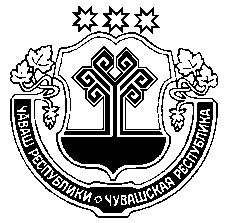    Муркаш районěн 	             администрацийě                         ЙЫШĂНУ                     _______2017 ҁ № _____Муркаш ялě                                                        Чувашская Республика Администрация Моргаушского районаПОСТАНОВЛЕНИЕ21.09. 2017 г. №  857 с.МоргаушиОб утверждении Порядка осуществления муниципального контроля в области использования и охраны особо охраняемых природных территорий местного значения в Моргаушском районе Чувашской РеспубликиНаименование юридического лица (филиала, представительства, обособленного структурного подразделения) (ЮЛ) (Ф.И.О. индивидуального предпринимателя (ИП)), деятельность которого подлежит проверке АдресаАдресаАдресаОсновной государственный регистрационный номер (ОГРН)Идентификационный номер налогоплательщика (ИНН)Цель проведения проверки Основание проведения проверкиОснование проведения проверкиОснование проведения проверкиОснование проведения проверкиДата начала проведения проверки <1>Срок проведения плановой проверкиСрок проведения плановой проверкиФорма проведения проверки (документарная, выездная, документарная и выездная)Наименование органа государственного контроля (надзора), органа муниципального контроля с которым проверка проводится совместно Наименование юридического лица (филиала, представительства, обособленного структурного подразделения) (ЮЛ) (Ф.И.О. индивидуального предпринимателя (ИП)), деятельность которого подлежит проверке места нахождения ЮЛ мест фактического осуществления деятельности ЮЛ, ИП места нахождения объектов Основной государственный регистрационный номер (ОГРН)Идентификационный номер налогоплательщика (ИНН)Цель проведения проверки дата государственной регистрации ЮЛ, ИП дата окончания последней проверки дата начала осуществления ЮЛ, ИП деятельности в соответствии с представленным уведомлением о ее начале деятельности иные основания в соответствии с федеральным законом Дата начала проведения проверки <1>рабочих дней рабочих часов (для МСП и МКП)Форма проведения проверки (документарная, выездная, документарная и выездная)Наименование органа государственного контроля (надзора), органа муниципального контроля с которым проверка проводится совместно 